                 UNIVERSIDADE FEDERAL DO AMAPÁ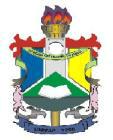 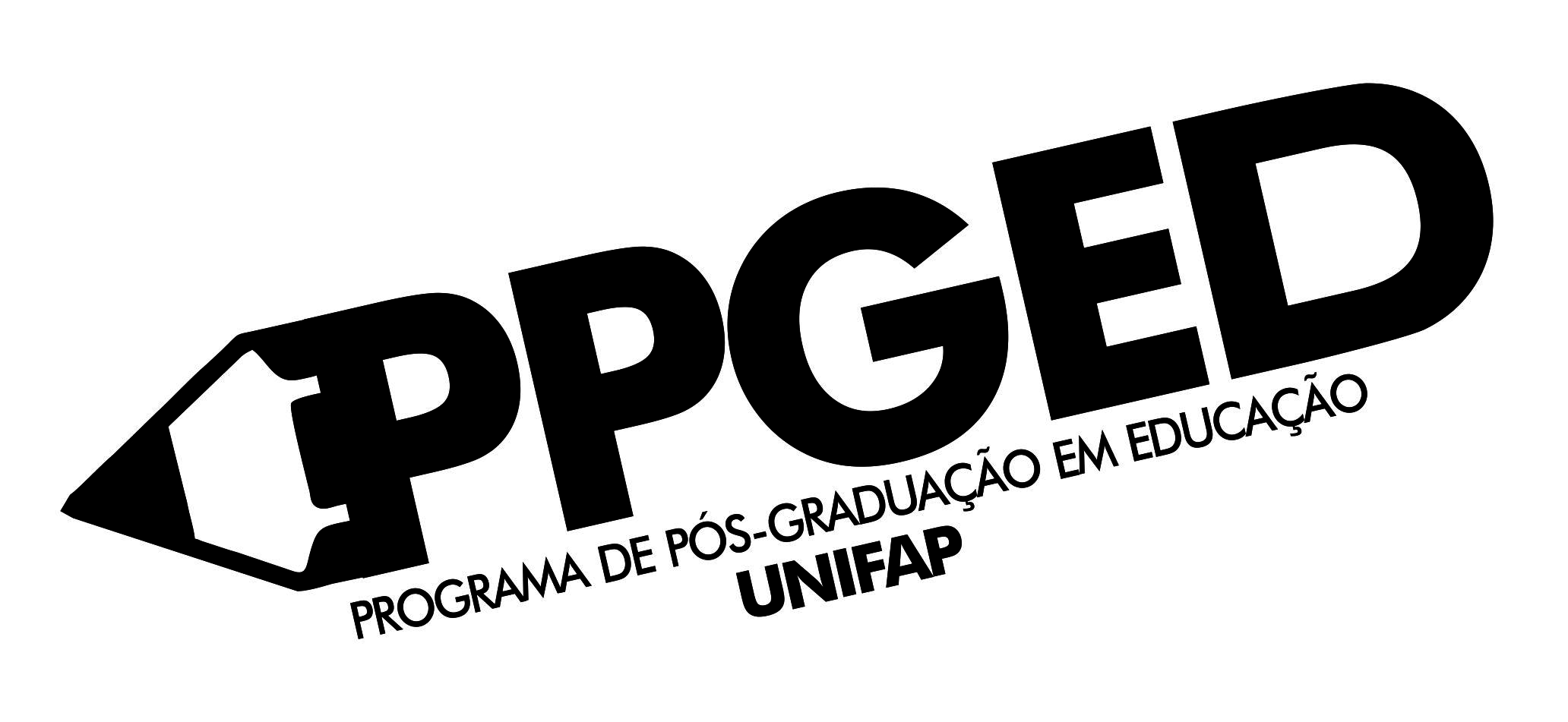 PRÓ-REITORIA DE PESQUISA E PÓS-GRADUAÇÃO - PROPESPGDEPARTAMENTO DE PÓS-GRADUAÇÃO - DPGPROGRAMA DE PÓS-GRADUAÇÃO EM EDUCAÇÃO – PPGEDSOLICITAÇÃO DE MATRÍCULA EM DISCIPLINAEu ________________________________________Graduado em ________________________, venho requerer matrícula para cursar como Aluno Especial, no 2º semestre de 2018 no Programa de Pós Graduação em Educação (PPGED) a Disciplina Trabalho e Educação em Marx, ministrada pelo Prof. Dr. Caio Antunes (UFG).Declaro que estou ciente que a disciplina será ministrada em dois módulos, 15 a 19 de outubro (turno da manhã) e 10 a 14 de dezembro (em turno a definir).Nestes termos, pede deferimento.Macapá – AP, 02/10/2018___________________________________Assinatura do RequerenteVÍNCULO:(   ) é aluno(a) de Pós-Graduação da UNIFAP.(   ) é aluno(a) de Pós-Graduação de outra IES.(   ) não é aluno de Pós-Graduação. Espaço Reservado para justificar o pedido da matrículaUNIVERSIDADE FEDERAL DO AMAPÁPRÓ-REITORIA DE PESQUISA E PÓS-GRADUAÇÃO - PROPESPGDEPARTAMENTO DE PÓS-GRADUAÇÃO - DPGPROGRAMA DE PÓS-GRADUAÇÃO EM EDUCAÇÃO – PPGEDFICHA DE MATRÍCULA – ALUNO ESPECIAL1. DADOS PESSOAIS: (OBRIGATÓRIO O PREENCHIMENTO)NOME:__________________________________________________________________________FILIAÇÃO: PAI: ____________________________________________________________________________MÃE: ___________________________________________________________________________DATA DE NASCIMENTO: _____/_____/_____SEXO:  F( ) M( )                         RAÇA: ______________________________ESTADO CIVIL: ____________________________NATURALIDADE: ___________________________ UF: ________________________NACIONALIDADE: _________________________R.G. _______________________UF:_________________ DATA DA EMISSÃO ____/____/____CPF: ______________________________ DOCUMENTO MILITAR: _______________________TÍTULO ELEITOR: ______________________ ZONA:__________ SEÇÃO:_________________ESCOLA DE CONCLUSÃO DO ENSINO MÉDIO:____________________________________________           PÚBLICA (   ) PRIVADA (  )ANO DE CONCLUSÃO DO ENSINO MÉDIO:__________________________POSSUI ALGUM TIPO DE NECESSIDADE ESPECIAL:_________________________________TIPO SANGUÍNEO: __________Endereço ( Preenchimento obrigatório)Rua:NºBairro:CEP.Cidade:UF.TelefoneE-mail